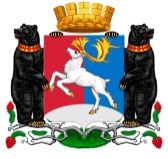 Камчатский крайАдминистрация городского  округа «посёлок Палана»ПОСТАНОВЛЕНИЕОб установлении платы за содержание жилого помещения для собственников жилых помещений, которые не приняли решение о выборе способа управления многоквартирным домом, решение об установлении размера платы за содержание жилого помещения в городском округе «поселок Палана» В соответствии ч. 4 ст. 158 Жилищного кодекса РФ, постановлением Правительства РФ от 21.12.2018 №1616 «Об утверждении Правил определения управляющей организации для управления многоквартирным домом, в отношении которого собственниками помещений в многоквартирном доме не выбран способ управления таким домом или выбранный способ управления не реализован, не определена управляющая организация, и о внесении изменений в некоторые акты Правительства РФ», приказом Минстроя России от 06.04.2018 №213/пр «Об утверждении Методических рекомендаций по установлению размера платы за содержание жилого помещения для собственников жилых помещений, которые не приняли решение о выборе способа управления многоквартирным домом, решение об установлении размера платы за содержание жилого помещения, а также по установлению порядка определения предельных индексов изменения размера такой платы», Уставом городского округа «поселок Палана»,АДМИНИСТРАЦИЯ ПОСТАНОВЛЯЕТ:1. Установить размер платы за содержание жилого помещения для собственников жилых помещений, которые не приняли решение о выборе способа управления многоквартирным домом, решение об установлении размера платы за содержание жилого помещения в городском округе «поселок Палана»: 1.1. для 5-этажных 40-квартирных многоквартирных жилых домов с централизованным отоплением, горячим водоснабжением при закрытой системе теплоснабжения, централизованным холодным водоснабжением и водоотведением, оборудованные ваннами с душами, мойками, унитазами – 60,79 рублей на 1 квадратный метр помещения (жилого, нежилого) в многоквартирном доме в месяц; 1.2. для 2-этажных 12-квартирных жилых домов с централизованным отоплением, централизованным холодным водоснабжением и водоотведением, оборудованные ваннами с душами, мойками, унитазами – 79,2 рублей на 1 квадратный метр помещения (жилого, нежилого) в многоквартирном доме в месяц.2. Контроль исполнения настоящего постановления оставляю за собой.3. Настоящее постановление вступает в силу после его официального обнародования.Глава городского округа «поселок Палана»	О.П. МохиреваПриложениек постановлению Администрациигородского округа «поселок Палана»Расчет размера платы за содержание жилого помещения для собственников жилых помещений, которые не приняли решение о выборе способа управления многоквартирным домом, решение об установлении размера платы за содержание жилого помещения в городском округе «поселок Палана»Для 5-этажных 40-квартирных многоквартирных жилых домов с централизованным отоплением, горячим водоснабжением при закрытой системе теплоснабжения, централизованным холодным водоснабжением и водоотведением, оборудованные ваннами с душами, мойками, унитазамиДля 5-этажных 40-квартирных многоквартирных жилых домов с централизованным отоплением, горячим водоснабжением при закрытой системе теплоснабжения, централизованным холодным водоснабжением и водоотведением, оборудованные ваннами с душами, мойками, унитазамиДля 5-этажных 40-квартирных многоквартирных жилых домов с централизованным отоплением, горячим водоснабжением при закрытой системе теплоснабжения, централизованным холодным водоснабжением и водоотведением, оборудованные ваннами с душами, мойками, унитазамиДля 5-этажных 40-квартирных многоквартирных жилых домов с централизованным отоплением, горячим водоснабжением при закрытой системе теплоснабжения, централизованным холодным водоснабжением и водоотведением, оборудованные ваннами с душами, мойками, унитазамиДля 5-этажных 40-квартирных многоквартирных жилых домов с централизованным отоплением, горячим водоснабжением при закрытой системе теплоснабжения, централизованным холодным водоснабжением и водоотведением, оборудованные ваннами с душами, мойками, унитазамиДля 5-этажных 40-квартирных многоквартирных жилых домов с централизованным отоплением, горячим водоснабжением при закрытой системе теплоснабжения, централизованным холодным водоснабжением и водоотведением, оборудованные ваннами с душами, мойками, унитазамиДля 5-этажных 40-квартирных многоквартирных жилых домов с централизованным отоплением, горячим водоснабжением при закрытой системе теплоснабжения, централизованным холодным водоснабжением и водоотведением, оборудованные ваннами с душами, мойками, унитазамиДля 5-этажных 40-квартирных многоквартирных жилых домов с централизованным отоплением, горячим водоснабжением при закрытой системе теплоснабжения, централизованным холодным водоснабжением и водоотведением, оборудованные ваннами с душами, мойками, унитазамиДля 5-этажных 40-квартирных многоквартирных жилых домов с централизованным отоплением, горячим водоснабжением при закрытой системе теплоснабжения, централизованным холодным водоснабжением и водоотведением, оборудованные ваннами с душами, мойками, унитазамиДля 5-этажных 40-квартирных многоквартирных жилых домов с централизованным отоплением, горячим водоснабжением при закрытой системе теплоснабжения, централизованным холодным водоснабжением и водоотведением, оборудованные ваннами с душами, мойками, унитазамиДля 5-этажных 40-квартирных многоквартирных жилых домов с централизованным отоплением, горячим водоснабжением при закрытой системе теплоснабжения, централизованным холодным водоснабжением и водоотведением, оборудованные ваннами с душами, мойками, унитазамиДля 5-этажных 40-квартирных многоквартирных жилых домов с централизованным отоплением, горячим водоснабжением при закрытой системе теплоснабжения, централизованным холодным водоснабжением и водоотведением, оборудованные ваннами с душами, мойками, унитазамиДля 5-этажных 40-квартирных многоквартирных жилых домов с централизованным отоплением, горячим водоснабжением при закрытой системе теплоснабжения, централизованным холодным водоснабжением и водоотведением, оборудованные ваннами с душами, мойками, унитазамиДля 5-этажных 40-квартирных многоквартирных жилых домов с централизованным отоплением, горячим водоснабжением при закрытой системе теплоснабжения, централизованным холодным водоснабжением и водоотведением, оборудованные ваннами с душами, мойками, унитазамиАдрес МКДСтоимость, руб./кв.м.Стоимость, руб./кв.м.Стоимость, руб./кв.м.Стоимость, руб./кв.м.Стоимость, руб./кв.м.Стоимость, руб./кв.м.Стоимость, руб./кв.м.Стоимость, руб./кв.м.Стоимость, руб./кв.м.Стоимость, руб./кв.м.Стоимость, руб./кв.м.Стоимость, руб./кв.м.Стоимость, руб./кв.м.Адрес МКДУслуги по содержанию общедомового имуществаИндекс потребительских ценИндекс потребительских ценИндекс потребительских ценУслуги по управлению МКДИндекс потребительских ценИндекс потребительских ценИндекс потребительских ценВзносы на текущий ремонтИндекс потребительских цен Индекс потребительских цен Индекс потребительских цен ИтогоАдрес МКДУслуги по содержанию общедомового имущества2019 -4,7%2020 -3%2021 -3,7%Услуги по управлению МКД2019 -4,7%2020 -3%2021 -3,7%Взносы на текущий ремонт2019 -4,7%2020 -3%2021 -3,7%ул. Поротова, 3532,5534,0835,1036,4012,5213,1113,501488,388,638,9559,35ул. Гиля, 433,0833,0814,5914,59151562,67ул. Гиля, 630,5731,7013,4513,951010,3756,02ул. Гиля, 1833,9335,1913,4513,951515,5564,69ВсегоВсегоВсегоВсего136,3856,4949,87242,74Средняя стоимостьСредняя стоимостьСредняя стоимостьСредняя стоимость34,0914,212,560,79Для 2-этажных 12-квартирных жилых домов с централизованным отоплением, централизованным холодным водоснабжением и водоотведением, оборудованные ваннами с душами, мойками, унитазамиДля 2-этажных 12-квартирных жилых домов с централизованным отоплением, централизованным холодным водоснабжением и водоотведением, оборудованные ваннами с душами, мойками, унитазамиДля 2-этажных 12-квартирных жилых домов с централизованным отоплением, централизованным холодным водоснабжением и водоотведением, оборудованные ваннами с душами, мойками, унитазамиДля 2-этажных 12-квартирных жилых домов с централизованным отоплением, централизованным холодным водоснабжением и водоотведением, оборудованные ваннами с душами, мойками, унитазамиДля 2-этажных 12-квартирных жилых домов с централизованным отоплением, централизованным холодным водоснабжением и водоотведением, оборудованные ваннами с душами, мойками, унитазамиДля 2-этажных 12-квартирных жилых домов с централизованным отоплением, централизованным холодным водоснабжением и водоотведением, оборудованные ваннами с душами, мойками, унитазамиДля 2-этажных 12-квартирных жилых домов с централизованным отоплением, централизованным холодным водоснабжением и водоотведением, оборудованные ваннами с душами, мойками, унитазамиДля 2-этажных 12-квартирных жилых домов с централизованным отоплением, централизованным холодным водоснабжением и водоотведением, оборудованные ваннами с душами, мойками, унитазамиДля 2-этажных 12-квартирных жилых домов с централизованным отоплением, централизованным холодным водоснабжением и водоотведением, оборудованные ваннами с душами, мойками, унитазамиДля 2-этажных 12-квартирных жилых домов с централизованным отоплением, централизованным холодным водоснабжением и водоотведением, оборудованные ваннами с душами, мойками, унитазамиДля 2-этажных 12-квартирных жилых домов с централизованным отоплением, централизованным холодным водоснабжением и водоотведением, оборудованные ваннами с душами, мойками, унитазамиДля 2-этажных 12-квартирных жилых домов с централизованным отоплением, централизованным холодным водоснабжением и водоотведением, оборудованные ваннами с душами, мойками, унитазамиАдрес многоквартирного дома (МКД)Стоимость, руб./кв.м.Стоимость, руб./кв.м.Стоимость, руб./кв.м.Стоимость, руб./кв.м.Стоимость, руб./кв.м.Стоимость, руб./кв.м.Стоимость, руб./кв.м.Стоимость, руб./кв.м.Стоимость, руб./кв.м.Стоимость, руб./кв.м.Стоимость, руб./кв.м.Адрес многоквартирного дома (МКД)Услуги по содержанию общедомового имуществаУслуги по содержанию общедомового имуществаИндекс потребительских ценУслуги по управлению МКДИндекс потребительских ценИндекс потребительских ценИндекс потребительских ценВзносы на текущий ремонтИндекс потребительских ценИндекс потребительских ценИтогоАдрес многоквартирного дома (МКД)Услуги по содержанию общедомового имуществаУслуги по содержанию общедомового имущества2021-3,7%Услуги по управлению МКД2021-3,7%2021-3,7%2021-3,7%Взносы на текущий ремонт2021-3,7%2021-3,7%Итогоул. им. В.И. Ленина, 750,150,150,116,0116,0116,0116,0115151581,11ул. Обухова, 3342,6442,6444,2213,4513,9513,9513,951515,5515,5573,72ул. им. В.И. Ленина, 1150,6550,6550,6516,0116,0116,0116,0115151581,66ул. им. Г.И. Чубарова, 1149,3749,3749,3716,0116,01 16,01 16,01 15151580,38Всего194,3461,9861,9861,9860,5560,55317,07Средняя стоимость48,615,515,515,515,115,179,2